ACS/BS 计重中天平、大天平 两点标定开机自检时，“标定”、“确认”同时按住不放显示満量程,按‘↑'选择満量程,选择好以后按两下“确认"键，显示‘HALF’，放1/2FS砝码，稳定后按“确认”，显示‘FULL'，再放1/2FS砝码，稳定后“确认”键，示満量程即可。(FS=満量程）                                                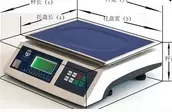 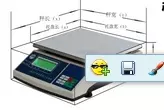 